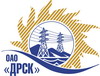 Открытое акционерное общество«Дальневосточная распределительная сетевая  компания»ПРОТОКОЛпроцедуры вскрытия конвертов с заявками участников ПРЕДМЕТ ЗАКУПКИ: открытый электронный запрос предложений на право заключения Договора на выполнение работ для нужд филиала ОАО «ДРСК» «Амурские электрические сети» Ремонт распределительных сетей г. Свободный (закупка 2046 раздела 1.1. ГКПЗ 2014 г.).Плановая стоимость: 2 495 000,0 руб. без учета НДС. Указание о проведении закупки от 24.04.2014 № 99.ПРИСУТСТВОВАЛИ: постоянно действующая Закупочная комиссия 2-го уровня ВОПРОСЫ ЗАСЕДАНИЯ КОНКУРСНОЙ КОМИССИИ:В ходе проведения запроса предложений было получено 3 предложения, конверты с которыми были размещены в электронном виде на Торговой площадке Системы www.b2b-energo.ru.Вскрытие конвертов было осуществлено в электронном сейфе организатора запроса предложений на Торговой площадке Системы www.b2b-energo.ru автоматически.Дата и время начала процедуры вскрытия конвертов с предложениями участников: 12:21 благовещенского времени 13.05.2014Место проведения процедуры вскрытия конвертов с предложениями участников: Торговая площадка Системы www.b2b-energo.ruВ конвертах обнаружены предложения следующих участников запроса предложений:РЕШИЛИ:Утвердить протокол вскрытия конвертов с заявками участниковОтветственный секретарь Закупочной комиссии 2 уровня                                   О.А.МоторинаТехнический секретарь Закупочной комиссии 2 уровня                                        О.В.Чувашова            № 324/УР-Вг. Благовещенск13 мая 2014 г.№Наименование участника и его адресПредмет и общая цена заявки на участие в запросе предложений1ООО "ДЭМ" (676450, Россия, Амурская область, г.Свободный, ул. Шатковская, 126)Предложение: подано 12.05.2014 в 05:51
Цена: 2 329 000,00 руб. (цена без НДС)2ООО ФСК "Энергосоюз" (675007 Амурской области г. Благовещенск ул. Нагорная ,20/2 а/я 18;)Предложение: подано 12.05.2014 в 05:49
Цена: 2 340 000,00 руб. (цена без НДС)3ООО "Системы и Сети" (675000, г. Благовещенск, ул. Шевченко, д. 6)Предложение: подано 08.05.2014 в 08:11
Цена: 2 481 631,71 руб. (цена без НДС)